TEILNAHMEFORMULAR		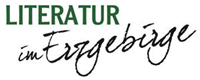 12. Nachwuchsförderpreis – Literatur im Erzgebirge 2021„Von der Seele schreiben“Name:			__________________________________________________Vorname:		__________________________________________________Straße, Hausnr.:	__________________________________________________PLZ, Ort:		__________________________________________________Geburtsjahr:		__________________________________________________E-Mail:			__________________________________________________Telefonnummer:	__________________________________________________Zutreffendes bitte ankreuzen (es kann nur eine Kategorie gewählt werden):Hiermit versichere ich, dass der eingereichte Text von mir selbst verfasst und noch nicht veröffentlicht worden ist. Alle Veranstaltungen der Baldauf Villa sind presseöffentlich. Es werden Bild- und Tonaufnahmen gemacht, die Einzelne oder Gruppen von Teilnehmerinnen und Teilnehmern zeigen und die von den Medien und der Baldauf Villa zur Öffentlichkeitsarbeit verwendet werden können. Das betrifft hauptsächlich die Veröffentlichungen auf www.baldauf-villa.de  in den Social-Media Kanälen der Baldauf Villa, in Print-Medien (Zeitungen, Zeitschriften, Flyer), Funk und Fernsehen sowie Präsentationen. Mit der Teilnahme an der Veranstaltung erklären sich alle Teilnehmerinnen und Teilnehmer mit der Anfertigung und der unentgeltlichen Nutzung der von ihr/ihm angefertigten Bild- und Tonaufnahmen im beschriebenen Umfang einverstanden. Ein Widerspruch gegen dieses Einverständnis ist zu Beginn der Veranstaltung dem jeweiligen Fotografen bzw. dem für die Veranstaltung Verantwortlichen mitzuteilen.________________________________________Datum, Unterschrift BEIDER ElternIch bin allein erziehungsberechtigt			__________________________________		 					Datum, UnterschriftIch bin volljährig					__________________________________Datum, Unterschrift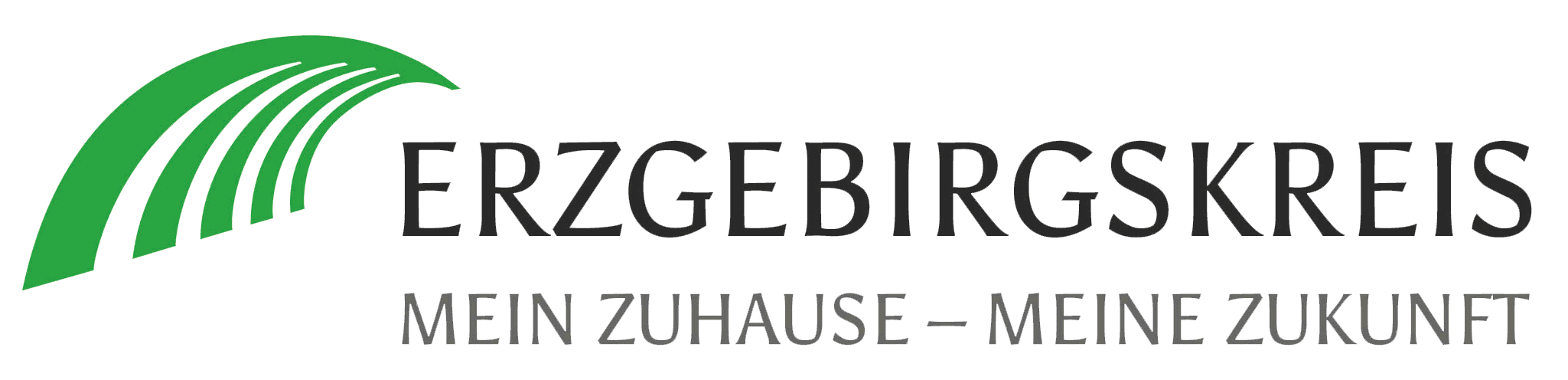 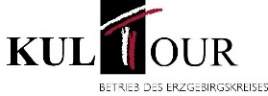 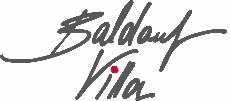 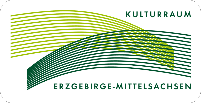 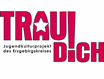 KategorieHochdeutsch/MundartLyrikHochdeutschEpikMundart